Bürgerbegehren der „Wilde Wald bleibt“Wer darf unterschreiben?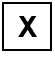 Sie haben das 16. Lebensjahr vollendetSie sind deutsche Staatsbürger*in oder Staatsangehörige*r der 	übrigen Mitgliedsstaaten der europäischen Union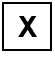 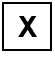 Sie leben seit 3 Monaten im Bezirk MitteZum Bezirk Mitte gehört: Billbrook, Billstedt, Borgfelde, Finkenwerden, HafenCity, Hamburg-Altstadt, Hamm, Hammerbrook, Horn, Kleiner Grasbrook, Neustadt, Neuwerk, Rothenburgsort, St. Georg, St. Pauli, Steinwerder, Veddel, Wilhelmsburg, WaltershofBürgerbegehren der „Wilde Wald bleibt“Wer darf unterschreiben?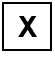 Sie haben das 16. Lebensjahr vollendetSie sind deutsche Staatsbürger*in oder Staatsangehörige*r der 	übrigen Mitgliedsstaaten der europäischen Union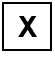 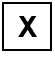 Sie leben seit 3 Monaten im Bezirk MitteZum Bezirk Mitte gehört: Billbrook, Billstedt, Borgfelde, Finkenwerden, HafenCity, Hamburg-Altstadt, Hamm, Hammerbrook, Horn, Kleiner Grasbrook, Neustadt, Neuwerk, Rothenburgsort, St. Georg, St. Pauli, Steinwerder, Veddel, Wilhelmsburg, Waltershof